Информация об организации                                                                                     уличного освещения на территории с.Усть-Бюр в 2022г.На территории Усть-Бюрского сельсовета на протяжении нескольких лет ведется работа по обеспечению рационального использования топливно-энергетических ресурсов за счет реализации энергосберегающих мероприятий и повышения энергетической эффективности уличного освещения.В данном направлении работают две муниципальные программы:- МП «Энергосбережение на территории Усть-Бюрского сельсовета», где предусмотрены мероприятия, направленные на энергосбережение и повышение энергоэффективности;- МП «Благоустройство территории Усть-Бюрского сельсовета», где предусмотрены мероприятия по организации уличного освещения (оплата электроэнергии за уличное освещение).В настоящее время на территории Усть-Бюрского сельсовета освещена 24 улицы, установлено 9 ШУНО (шкаф учета наружного освещения), оснащенных прибором учета и реле времени (таймер):№ 1 - ул. Лесная, ул. Терешковой, ул. Титова;№ 2 - ул. Гагарина, ул. Баумана;№ 3 - ул. Станционная, ул. Школьная, ул. Степная, ул. Трактовая, ул. Матросова,                   ул. Петухова, ул. 70 лет Победы, пер. Трактовый; № 4 - ул. Аэродромная, ул. Лесхозная;№ 5 - ул. Набережная, мост; № 6 - ул. Кирпичная, ул. Нагорная, пер. Горный;№ 7 - ул. Кирова, ул. Заречная;№ 8 – ул. Пушкина ул. Ленина;№ 9 – ул. 4-я Ферма.Общая протяженность составляет 22,0 км., без учётное потребление электроэнергии отсутствует.       На содержание уличного освещения за текущий период 2022 года израсходовано 797,4 тыс. руб. (2021г.- 604,2 тыс. руб), в том числе: - оплата за электроэнергию 402,9 тыс. руб. (2021г. – 316,8 т.р.);- обслуживание уличного освещения 169,8 тыс. руб. (замена ламп, перевод таймеров времени, снятие показаний приборов учета) – 2021 год – 164,8 тыс.руб.;- приобретение расходных материалов 29,7 тыс. руб.  (56,3 тыс.руб.);- монтаж воздушных линий уличного освещения вместе с материалами по ул. Пушкина 104,3 тыс. руб. (установлено 4 фонаря), между ул. Трактовая-ул. Лесхозная     90,7 тыс.руб., протяженность 250 метров (установлено 5 фонарей), 2021 год – 153,4 тыс.руб. Информация по расходованию электроэнергии по уличному освещениюВ марте 2022 года поставлена на учет улица 4-я Ферма (6659 кВт на сумму 41200,80 рублей).Подготовила: Кияметдинова Г.А., специалист администрации.                                                              ПРОЕКТ                                           Р Е Ш Е Н И Е     от 30 ноября 2022г.                           село  Усть-Бюр                             № Об организации уличного освещения                                                                                         на территории Усть-Бюрского сельсовета в 2022 году         Заслушав и обсудив информацию об организации уличного освещения на территории Усть-Бюрского сельсовет в 2022 году, представленную администрацией Усть-Бюрского сельсовета, в соответствии с Уставом муниципального образования Усть-Бюрский сельсовет, Совет депутатов Усть-Бюрского сельсоветаРЕШИЛ:Информацию об организации уличного освещения на территории Усть-Бюрского сельсовет в 2022 году принять к сведению. 2.    _____________________________________________________________________ 3.Решение вступает в силу со дня его принятия.Глава                                                                                                                                                   Усть-Бюрского сельсовета:                                             /Е.А.Харитонова/№п/пНаименование улицПротяженностьуличного освещения(км)Количествоустановленных ламп(шт.)Количествоне рабочих ламп (шт.)1Школьная0,88 (3 дрл,светодиодных 5)-2Станционная0,86 дрл13Баумана1,08-4Гагарина1,07 (6 дрл, 1 светодтодная)15Титова0,99 (1 днат, 3 дрл, 5 светодиодных)16Терешковой1,09 (4 днат, 5 дрл)27Лесная1,09 (5 днат, 4 дрл)28Лесхозная0,86 (6 светодиодных)-9Аэродромная0,54 (4 дрл)-10Ленина2,021 (16 светодиодные, 1 днат, 4 дрл)-11Кирова2,318 (11 дрл, 7 светодиодные)712Заречная1,59 (3 дрв,5 светодиодных,1 дрл)-13Кирпичная1,010 (8 дрл, 2 светодиодных)-14Нагорная0,72 (1 дрл, 1 светодиодная)-15Набережная1,26 (4 дрл, 2 светодиодных)-16Степная0,88 (8 светодиодных)117Трактовая2,010 (5 дрл, 5 светодиодных)-18Матросова0,65 (5 дрл)-19Петухова0,45 (5 светодиодных)-2070 лет Победы0,36 (6 светодиодных)-21Пер. Трактовый0,22 (2 светодиодных)-22Пушкина0,67 (7 светодиодных)-23Пер. Горный0,22 (2 светодиодных)-244-я Ферма0,44 (4 дрл)-ИтогоИтого22,018115Месяц2019г.2019г.2020г.2020г.2021г2021г2021г2022г2022гМесяцкВтсуммакВтсуммакВтсуммакВткВтсумма  Январь727742021,01855548648,38867549400,257582758246562,29Февраль479924603,09560732721,25554632670,914573457330276,87Март402723888,26433324656,08468426863,60115621156272640,53Апрель350520357,85347319235,16338919259,733614361422628,67Май306817110,45236713088,27210411589,143169316918978,93Июнь19359584,70184110440,02332518235,114179417926010,47Июль17549598,62204611446,05280316368,373793379323971,73Август234011887,68230913121,93329618918,834222422226929,40Сентябрь256813507,41534331057,57566633737,045256525635442,97Октябрь397825064,80883350345,78616238406,417375737549732,10Ноябрь380020345,251100762956,53824451309,117375737549732,10Итого 11 месяцев39051217969,12ср. цена 5,58 руб.55714317717,02ср. цена 5,70 руб.53894316758,50ср. цена 5,87 руб.6270062700402906,06ср. цена 6,43 руб.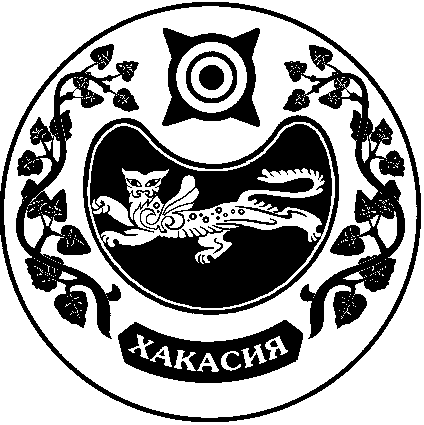 СОВЕТ ДЕПУТАТОВ    УСТЬ-БЮРСКОГО  СЕЛЬСОВЕТА